PRESENTACIÓN:El Foro AEQUALIS, a través de su Unidad de Aseguramiento de la Calidad, organiza el presente seminario para analizar el alcance e implicancias de las nuevas dimensiones de acreditación institucional contempladas en la Ley 21.091, cuyos criterios y estándares han sido recientemente publicados y que entrarán en vigencia el año 2023.PROGRAMA:Seminario: “Nuevos criterios y estándares de acreditación institucional ¿cuál es la novedad?”Seminario: “Nuevos criterios y estándares de acreditación institucional ¿cuál es la novedad?”@Foro_Aequalis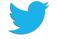 Seminario: “Nuevos criterios y estándares de acreditación institucional ¿cuál es la novedad?”Seminario: “Nuevos criterios y estándares de acreditación institucional ¿cuál es la novedad?” Aequalis Foro de Educación Superior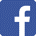 Seminario: “Nuevos criterios y estándares de acreditación institucional ¿cuál es la novedad?”Seminario: “Nuevos criterios y estándares de acreditación institucional ¿cuál es la novedad?”www.aequalis.clModalidad virtual a través ZOOMModalidad virtual a través ZOOMModalidad virtual a través ZOOMORGANIZA: Unidad de Aseguramiento de la Calidad del Foro AEQUALIS.ORGANIZA: Unidad de Aseguramiento de la Calidad del Foro AEQUALIS.ORGANIZA: Unidad de Aseguramiento de la Calidad del Foro AEQUALIS.Fecha: jueves 21 de octubre de 2021Hora: 9:20 -12:00 horas.Hora: 9:20 -12:00 horas.HorarioTemaExpositores9:20Introducción al conversatorio Verónica Fernández, vicepresidente AEQUALIS9:30 – 9:40Perspectiva de la CNA sobre las dimensiones nuevas de acreditación (aseguramiento interno de la calidad, vinculación con el medio e innovación TP)Renato Bartet, secretario ejecutivo CNA9:40 – 10:20Aseguramiento Interno de la CalidadPanelJosé Cancino, vicerrector de Desarrollo Institucional - INACAPJeannette Blásquez, directora General de Aseguramiento de la Calidad Institucional - UCMCarmen Gloria Jiménez, vicerrectora de Aseguramiento de la Calidad - UNABEdgar Mercado, director de Aseguramiento de la Calidad - UDLAModera Fernanda Valdés, coordinadora Unidad AC – AEQUALIS10:20 – 11:00Vinculación con el MedioPanelAntonio Pujol, vicerrector de Vinculación con el Medio y Proyectos Institucionales - USSMiguel Pérez, director de Vinculación con el Medio - U de AysénMarcela Vaccaro, vicerrectora de Vinculación con el Medio y Comunicaciones - IP AEIPPatricia Noda, vicerrectora de Vinculación con el Medio Corporación Santo Tomás.Modera Juan Music, integrante Unidad AC – AEQUALIS11:00 – 11:50Innovación en el subsistema TPPanelRolando Hernández, rector IP Virginio GómezMarcela Arellano, directora de Integración y Cooperación Institucional - DUOC UCJorge Villegas, rector CFT TarapacáMarcelo Núñez, rector CFT Teodoro Wickel KlüwenModera Jorge Azócar, integrante Unidad AC – AEQUALIS11:50 – 12:00Palabras de cierreGonzalo Puentes, secretario ejecutivo AEQUALIS